
UNIVERSIDADE FEDERAL DO CEARÁ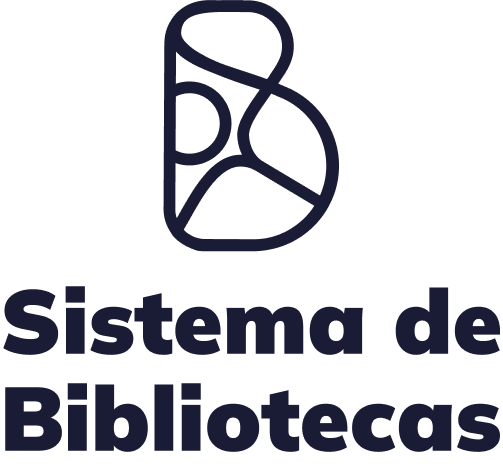 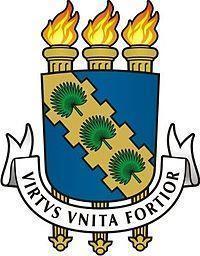  REITORIABIBLIOTECA UNIVERSITÁRIAAUTORIZAÇÃO PARA DISPONIBILIZAR DOCUMENTOS DIGITAIS NO REPOSITÓRIO INSTITUCIONAL DA UFCNome:__________________________________________________________________________________________________Orcid:__________________________________________________________________________________________________Lattes: _________________________________________________________________________________________________CPF:___________________________________________________________________________________________________Endereço:_______________________________________________________________________________________________CEP:____________________________ Cidade:______________________________ Estado:___________________________Telefone/Celular:_________________________________ E-mail:_________________________________________________Curso/Departamento:_____________________________________________________________________________________Título documento: _______________________________________________________________________________________Tipo de documento: (   ) monografia de graduação (   ) monografia de especialização (   ) dissertação (   ) tese (   ) livros(   ) artigo de periódico (   ) outro, informar qual: ___________________________________________________________________________________________________________Quanto à disponibilização:Tipo de permissão de acesso ao trabalho: (   )Acesso aberto     (   ) Acesso embargadoPara a disponibilização com acesso embargado, favor justificar o motivo no espaço abaixo:___________________________________________________________________________________________________________No caso de acesso embargado informe a data (respeitando o prazo máximo de até dois anos, a contar da data de assinatura deste termo) a partir da qual o trabalho poderá ser disponibilizado no Repositório Institucional da UFC: _______/_______/______.DISTRIBUIÇÃO NÃO-EXCLUSIVAAo assinar e entregar esta autorização, o/a Sr./Sra. (autor ou detentor dos direitos de autor):a) Concede à Universidade Federal do Ceará o direito não-exclusivo de reproduzir, converter, comunicar e/ou distribuir o documento entregue em formato digital.b) Declara que o documento entregue é seu trabalho original, e que detém o direito de conceder os direitos contidos nesta licença. Declara também que a entrega do documento não infringe, tanto quanto lhe é possível saber, os direitos de qualquer outra pessoa ou entidade.c) Se o documento entregue contém material do qual o autor não detém os direitos de autor, declara que obteve autorização do detentor dos direitos de autor para conceder à Universidade Federal do Ceará os direitos requeridos por esta licença, e que esse material cujos direitos são de terceiros está claramente identificado e reconhecido no texto ou conteúdo do documento entregue.d) Se o documento entregue é baseado em trabalho financiado ou apoiado por outra instituição que não a Universidade Federal do Ceará, declara que cumpriu quaisquer obrigações exigidas pelo respectivo contrato ou acordo.e) A Universidade Federal do Ceará identificará claramente o(s) seu (s) nome (s) como o (s) autor (es) ou detentor (es) dos direitos do documento entregue, e não fará qualquer alteração, para além das permitidas por esta licença. TERMO DE AUTORIZAÇÃONa qualidade de Titular dos direitos morais e patrimoniais de autor, autorizo a Biblioteca Universitária da Universidade Federal do Ceará, disponibilizar o conteúdo supracitado em seus repositórios digitais, gratuitamente, sob a licença pública Creative Commons Attribution-NonCommercial 4.0 International (CC BY-NC 4.0) por mim declarada, sob a condição de que não seja feito uso comercial nem modificações no trabalho publicado.  A obra continua protegida pela lei nº. 9610/98 referente ao direito autoral e/ou por outras leis aplicáveis. Qualquer uso da obra que não for autorizado sob esta licença ou pela legislação autoral é proibido. NORMALIZAÇÃO DOS TCC, DISSERTAÇÕES OU TESESDeclaro que o documento (TCC, dissertação ou tese) submetido, está de acordo com as normas técnicas de informação e documentação da Associação Brasileira de Normas Técnicas (ABNT) ou baseado no modelo definido pela coordenação do meu curso, quando existente, conforme determina a resolução nº. 17/CEPE, de 02 de outubro de 2017._________________________________________                      ________________________                _____/_____/_____Assinatura do Autor/ Detentor do direito de autor                                               Local                 	                   Data